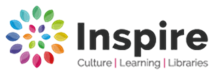 Mobile Library visits for 2021 Any enquires please contact: Ask Inspire 01623 677 200 or Email: worksop.library@inspireculture.org.ukWebsite inspireculture.org.ukDay: WednesdayDay: WednesdayMobile: North Mobile: North Route:12 Harby – Wigsley -  Thorney – Spalford – Girton -North/South CliftonRoute:12 Harby – Wigsley -  Thorney – Spalford – Girton -North/South CliftonRoute:12 Harby – Wigsley -  Thorney – Spalford – Girton -North/South CliftonJan 13th Feb 10th Feb 10th Mar 10thMar 10thApril 7th May 5th June 2nd June 30th  June 30th  July 28thJuly 28thAug 25th  Sept 22nd Oct 20th Nov 17th Nov 17th Dec 15th Dec 15th Jan 12th  2022Stop No.LocationStop Name Arrive Depart1HarbyStation Road9.5010.052HarbyQueen Eleanor’s School10.0510.403HarbyMillfield Close Lay-by10.4511.004WigsleyPost box11.0511.155ThorneyChurch11.2011.506Spalford Yard12.0012.107GirtonVillage Hall13.0013.3089South CliftonOld Red Lion Pub13.4014.2010North CliftonSchool14.2515.0011North CliftonBus Shelter15.0015.30